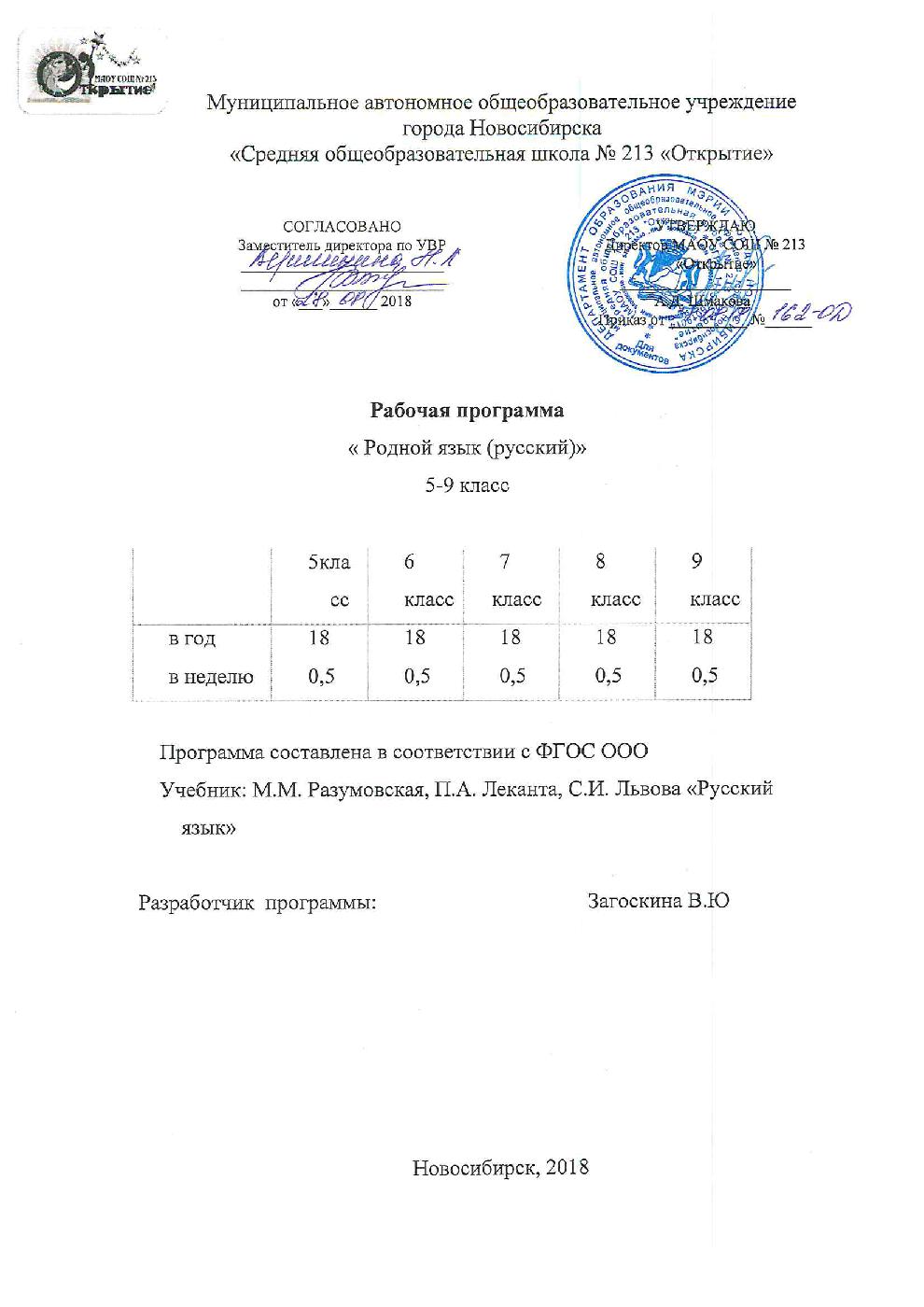 ПЛАНИРУЕМЫЕ РЕЗУЛЬТАТЫ ОСВОЕНИЯ УЧЕБНОГО ПРЕДМЕТА«РУССКИЙ РОДНОЙ ЯЗЫК»Личностные:воспитание ценностного отношения к родному языку и литературе на родном языке как хранителю культуры, включение в культурно - языковое поле своего народа;приобщение к литературному наследию своего народа;формирование причастности к свершениям и традициям своего народа;осознание исторической преемственности поколений, своей ответственности за сохранение культуры народа.Метапредметные:обогащение активного и потенциального словарного запаса, развитие у обучающихся культуры владения родным языком во всей полноте его функциональных возможностей в соответствии с нормами устной и письменной речи, правилами речевого этикета;получение знаний о родном языке как системе и как развивающемся явлении, о его уровнях и единицах, о закономерностях его функционирования, освоение базовых понятий лингвистики, формирование аналитических умений в отношении языковых единиц и текстов разных функционально-смысловых типов и жанров.Предметные:Понимание взаимосвязи языка, культуры и истории народа, говорящего на нём:осознание роли русского родного языка в жизни общества и государства, в современном мире;осознание роли русского родного языка в жизни человека;осознание языка как развивающегося явления, взаимосвязи исторического развития языка с историей общества;осознание национального своеобразия, богатства, выразительности русского родного языка;понимание и истолкование значения слов с национально-культурным компонентом, правильное употребление их в речи; понимание особенностей употребления слов с суффиксами субъективной оценки в произведениях устного народного творчества и произведениях художественной литературы разных исторических эпох;понимание слов с живой внутренней формой; осознание национального своеобразия общеязыковых и художественных метафор, народных и поэтических слов-символов, обладающих традиционной метафорической образностью; распознавание, характеристика.понимание и истолкование значения фразеологических оборотов с национально-культурным компонентом; комментирование истории происхождения таких фразеологических оборотов, уместное употребление их в современных ситуациях речевого общения;понимание и истолкование значения пословиц и поговорок, крылатых слов и выражений; знание источников крылатых слов и выражений; правильное употребление пословиц, поговорок, крылатых слов и выражений в современных ситуациях речевого общения;характеристика лексики с точки зрения происхождения: лексика исконно русская и заимствованная; понимание процессов заимствования лексики как результата взаимодействия национальных культур; характеристиказаимствованных слов по языку-источнику (из славянских и неславянских языков), времени вхождения (самые древние и более поздние); распознавание старославянизмов, понимание роли старославянского языка в развитии русского литературного языка; стилистическая характеристика старославянизмов (стилистически нейтральные, книжные, устаревшие);понимание роли заимствованной лексики в современном русском языке; распознавание слов, заимствованных русским языком из языков народов России и мира; общее представление об особенностях освоения иноязычной лексики; определение значения лексических заимствований последних десятилетий; целесообразное употребление иноязычных слов; S понимание причин изменений в словарном составе языка,перераспределения пластов лексики между активным и пассивным запасом слов; определение значения устаревших слов с национально-культурным компонентом; определение значения современных неологизмов, характеристика неологизмов по сфере употребления и стилистической окраске;определение различий между литературным языком и диалектами; осознание диалектов как части народной культуры; понимание национально-культурного своеобразия диалектизмов;осознание изменений в языке как объективного процесса; понимание внешних и внутренних факторов языковых изменений; общее представление об активных процессах в современном русском языке;соблюдение норм русского речевого этикета; понимание национальной специфики русского речевого этикета по сравнению с речевым этикетом других народов;использование словарей, в том числе мультимедийных, учитываясведения о назначении конкретного вида словаря, особенностях строения его словарной статьи: толковых словарей, словарей устаревших слов, словарей иностранных слов, фразеологических словарей, этимологических фразеологических словарей, словарей пословиц и поговорок, крылатых слов и выражений; учебных этимологических словарей; словарей синонимов, антонимов; словарей эпитетов, метафор и сравнений.Овладение основными нормами русского литературного языка (орфоэпическими, лексическими, грамматическими, стилистическими), нормами речевого этикета; приобретение опыта использования языковых норм в речевой практике при создании устных и письменных высказываний;стремление к речевому самосовершенствованию, овладение основными стилистическими ресурсами лексики и фразеологии языка:осознание важности соблюдения норм современного русского литературного языка для культурного человека;анализ и оценивание с точки зрения норм современного русского литературного языка чужой и собственной речи; корректировка речи с учетом её соответствия основными нормами литературного языка;соблюдение на письме и в устной речи норм современного русского литературного языка и правил речевого этикета;обогащение активного и потенциального словарного запаса, расширение объёма используемых в речи грамматических средств для свободного выражения мыслей и чувств на родном языке адекватно ситуации и стилю общения;стремление к речевому самосовершенствованию;формирование ответственности за языковую культуру как общечеловеческую ценность;осознанное расширение своей речевой практики, развитие культуры использования русского языка, способности оценивать свои языковые умения, планировать и осуществлять их совершенствование и развитие; соблюдение основных орфоэпических и акцентологических норм современного русского литературного языка:различение произносительных различий в русском языке, обусловленных темпом речи и стилями речи;различение вариантов орфоэпической и акцентологической нормы; употребление слов с учётом произносительных вариантов орфоэпической нормы;употребление слов с учётом стилистических вариантов орфоэпической нормы;понимание активных процессов в области произношения и ударения; соблюдение основных лексических норм современного русского литературного языка:нормы употребления синонимов, антонимов, омонимов, паронимов;употребление слова в соответствии с его лексическим значением и требованием лексической сочетаемости;употребление терминов в научном стиле речи, в публицистике, художественной литературе, разговорной речи; опознавание частотных примеров тавтологии и плеоназма;различение стилистических вариантов лексической нормы;употребление имён существительных, прилагательных, глаголов с учётом стилистических вариантов лексической нормы;употребление синонимов, антонимов, омонимов с учётом стилистических вариантов лексической нормы;различение типичных речевых ошибок;редактирование текста с целью исправления речевых ошибок; выявление и исправление речевых ошибок в устной речи;соблюдение основных грамматических норм современного русского литературного языка:различение вариантов грамматической нормы:	соблюдение основных норм русского речевого этикета;ситуациях делового общения;понимание активных процессов в русском речевом этикете;соблюдение основных орфографических норм современного русского литературного языка (в рамках изученного в основном курсе);соблюдение основных пунктуационных норм современного русского литературного языки (в рамках изученного в основном курсе);использование толковых, в том числе мультимедийных, словарей для определения лексического значения слова, особенностей употребления;использование орфоэпических, в том числе мультимедийных, орфографических словарей для определения нормативного произношения слова; вариантов произношения;использование словарей синонимов, антонимов, омонимов, паронимов для уточнения значения слов, подбора к ним синонимов, антонимов, омонимов, паронимов, а также в процессе редактирования текста;использование	грамматических словарей и справочников для уточнения нормы формообразования, словоизменения и построения словосочетания и предложения; опознавания вариантов грамматической нормы; в процессе редактирования текста;использование	орфографических	 словарей и справочников по пунктуации для определения нормативного написания слов и постановки знаков препинания в письменной речи. 3.Совершенствование различных видов устной и письменной речевой деятельности (говорения и слушания, чтения и письма, общения при помощи современных средств устной и письменной коммуникации):владение различными видами слушания (детальным, выборочным, ознакомительным, критическим, интерактивным) монологической речи,учебно-научных, художественных, публицистических текстов различных функционально-смысловых типов речи;владение различными видами чтения учебно-научных, художественных, публицистических текстов различных функционально-смысловых типов речи;умение дифференцировать и интегрировать информацию прочитанного и прослушанного текстаумение соотносить части прочитанного и прослушанного текста: устанавливать причинно-следственные отношения, логические связи между абзацами и частями текста и определять средства их выражения; определять начало и конец темы; выявлять логический план текста;проведение анализа прослушанного или прочитанного текста владение умениями информационной переработки прослушанного или прочитанного текста; владение правилами информационной безопасности при общении в социальных сетях;уместное использование коммуникативных стратегий и тактик устного общения: убеждение, комплимент,	уговаривание,  похвала,   самопрезентация, просьба, принесение извинений, поздравление; и др., сохранение инициативы в диалоге, уклонение от инициативы, завершение диалога и др.участие в беседе, споре, владение правилами корректного речевого поведения в споре;умение строить устные учебно-научные сообщения различных видо, рецензию на проектную работу одноклассника, доклад; принимать участие в учебно-научной дискуссии;владение умениями учебно-делового общения: убеждения собеседника; побуждения собеседника к действию; информирования об объекте; объяснения сущности объекта; оценки;создание устных и письменных текстов описательного типасоздание устных и письменных текстов аргументативного типа; оценка причин неэффективной аргументации в учебно-научном общении;создание текста как результата проектной (исследовательской) деятельности; оформление реферата в письменной форме и представление его в устной форме;чтение, комплексный анализ и создание текстов публицистических жанров (девиз, слоган, путевые записки, проблемный очерк; тексты рекламных объявлений);чтение, комплексный анализ и интерпретация текстов фольклора и художественных текстов или их фрагментов;редактирование собственных текстов с целью совершенствования их содержания и формы; сопоставление чернового и отредактированного текстов.СОДЕРЖАНИЕ УЧЕБНОГО ПРЕДМЕТА «Родной язык (русский) 5 класс (18 часов)Раздел 1. Язык и культура (8 ч).Русский язык - национальный язык русского народа. Язык как зеркало национальной культуры. Краткая история русской письменности. Создание славянского алфавита.Крылатые слова и выражения. Русские пословицы и поговорки. Русские имена. Общеизвестные старинные русские города. Происхождение их названий.Раздел 2. Культура речи (5 час).Основные орфоэпические нормы современного русского литературного языка. Понятие о варианте нормы. Роль звукописи в художественном тексте.Основные лексические нормы современного русского литературного языка. Лексические нормы употребления имён существительных, прилагательных, глаголов в современном русском литературном языке.  Основные грамматические нормы современного русского литературного языка.Категория рода. Нормативные и ненормативные формы употребления имён существительных.Речевой этикетПравила речевого этикета. Устойчивые формулы речевого этикета в общении. Обращение в русском речевом этикете. Современные формулы обращения к незнакомому человеку.Раздел 3. Речь. Речевая деятельность. Текст (5ч)Язык и речь. Виды речевой деятельности. Точность и логичность речи. Выразительность, чистота и богатство речи. Средства выразительной устной речи. Формы речи.Текст как единица языка и речи . Текст и его основные признаки. Как строится текст.Функциональные разновидности языка. Особенности языка фольклорных текстов.6 класс (18 часов)Раздел 1. Язык и культура (6 ч)Краткая история русского литературного языка. Роль церковнославянского (старославянского) языка в развитии русского языка. Диалекты как часть народной культуры. Лексические заимствования как результат взаимодействия национальных культур. Национально-культурная специфика русской фразеологии. Роль заимствованной лексики в современном русском языке.Раздел 2. Культура речи (6 ч)Основные	орфоэпические нормы современного	русского литературного языка. Стилистические особенности произношения и ударения (литературные‚ разговорные‚ устарелые и профессиональные).Основные	лексические нормы	современного русского литературного языка. Синонимы и точность речи. Смысловые‚ стилистические особенности употребления синонимов, антонимов, омонимов.Основные грамматические нормы современного русского литературного языка. Нормы употребления форм имен существительных в соответствии с типом склонения.Речевой этикетНациональные особенности речевого этикета. Принципы этикетного общения, лежащие в основе национального речевого этикета. Этика и речевой этикет.Раздел 3. Речь. Речевая деятельность. Текст (6 ч)Язык и речь. Виды речевой деятельностиЭффективные приёмы чтения. Текст, тематическое единство текста. Тексты описательного, повествовательного типа. Функциональные разновидности языка.7 класс (18 часов)Раздел 1. Язык и культура (7 ч)Русский язык как развивающееся явление. Связь исторического развития языка с историей общества. Факторы, влияющие на развитие языка. Лексические заимствования последних десятилетий. Употребление иноязычных слов как проблема культуры речи.Раздел 2. Культура речи (4 ч)Основные орфоэпические нормы современного русского литературного языка. Нормы ударения в причастиях.Основные лексические нормы современного русского литературного языка. Паронимы и точность речи. Типичные речевые ошибки, связанные с употреблением паронимов в речи.Основные грамматические нормы современного русского литературного языка. Варианты грамматической нормы: литературные и разговорные падежные формы причастий, деепричастий, наречий. Отражение вариантов грамматической нормы в словарях и справочниках.Речевой этикетРусская этикетная речевая манера общения: умеренная громкость речи, средний темп речи, артикуляция, эмоциональность речи, интонация. Запрет на употребление грубых слов, выражений, фраз.Раздел 3. Речь. Речевая деятельность. Текст (7 ч)Язык и речь. Виды речевой деятельности. Коммуникативные стратегии и тактики устного общения.Текст как единица языка и речи. Виды абзацев. Функциональные разновидности языкаЯзык художественной литературы.8 класс (18 часов)Раздел 1. Язык и культура (9 ч)Исконно русская лексика. Собственно русские слова как основной источник развития лексики русского литературного языка.Роль старославянизмов в развитии русского литературного языка и их приметы.Раздел 2. Культура речи (6ч)Основные орфоэпические нормы современного русского литературного языка. Типичные орфоэпические и акцентологические ошибки в современной речи.Основные лексические нормы современного русского литературного языка. Терминология и точность речи. Нормы употребления терминов в научном стиле речи.Основные грамматические нормы современного русского литературного языка. Типичные грамматические ошибки. Нормы построения словосочетаний по типу согласования.Речевой этикет. Активные процессы в речевом этикете. Новые варианты приветствия и прощания, возникшие в СМИ. Речевая агрессия.Раздел 3. Речь. Речевая деятельность. Текст (3 ч)Язык и речь. Виды речевой деятельности. Эффективные приёмы слушания.Текст как единица языка и речи. Функциональные разновидности языка. Язык художественной литературы. Сочинение в жанре письма другу (в том числе электронного), страницы дневника и т.д.9 класс (18 часов)Раздел 1. Язык и культура (5 ч)Русский язык как зеркало национальной культуры и истории народа. Крылатые слова и выражения из произведений художественной литературы, кинофильмов, песен, рекламных текстов и т.п. Развитие языка как объективный процесс. Стремительный рост словарного состава языка.Раздел 2. Культура речи (5 ч)Основные орфоэпические нормы современного русского литературного языка. Нарушение орфоэпической нормы как художественный приём.Основные лексические нормы современного русского литературного языка. Лексическая сочетаемость слова и точность. Речевая избыточность и точность. Тавтология. Плеоназм. Типичные ошибки, связанные с речевой избыточностью.Основные грамматические нормы современного русского литературного языка. Типичные грамматические ошибки. Правильное построение словосочетаний. Нормы употребления причастных и деепричастных оборотов.Речевой этикет. Этика и этикет в электронной среде общения. Этикет Интернет- переписки, интернет-полемики, интернет-дискуссии.Раздел 3. Речь. Речевая деятельность. Текст (8 ч)Виды речевой деятельности. Русский язык в Интернете. Правила информационной безопасности при общении в социальных сетях.Функциональные разновидности языка. Разговорная речь. Официально-деловой стиль. Деловое письмо, его структурные элементы.Тематическое планированиеРодной язык (русский) 5 класс (18 часов)Тематическое планирование Родной язык (русский) 6 класс18 часовТематическое планированиеРодной язык (русский) 7 класс18 часовТематическое планированиеРодной язык (русский) 8 класс18 часовТематическое планирование Родной язык (русский) 9 класс18 часов№ п/пНаименование разделаТема урокаКоличество часов Язык и культура (8 часов)81Русский язык – национальный язык русского народа12.Краткая история русской письменности. Создание славянского алфавита13.Особенности русской интонации, темпа речи. Особенности жестов и мимики в русской речи и отражение их во фразеологизмах14.Уменьшительно-ласкательные формы как средство выражения задушевности и иронии15.История и этимология некоторых слов16.Слова со специфическим оценочно-характеризующим значением17.Русские имена. Имена исконные и заимствованные18.Общеизвестные русские города. Происхождение их названий12. Культура речи ( 5 часов)59.Основные орфоэпические нормы современного русского литературного  языка110.Постоянное и подвижное ударение в именах существительных, прилагательных, глаголах.111.Основные лексические нормы современного русского литературного языка. Стилистические варианты нормы112.Основные грамматические нормы русского литературного языка. Категория рода. 113.Речевой этикет. Правила речевого этикета. Обращение как показатель степени воспитанности человека, отношения к собеседнику13. Речь. Речевая деятельность. Текст (8 часов)514.Язык и речь. Виды речевой деятельности. Выразительность, чистота и богатство русской речи. Интонация и жесты. Монолог и диалог115.Текст как единица языка и речи. Основные признаки текста. Как строится текст116.Типы речи. Средства связей предложений и частей текста117-18Функциональные разновидности языка. Разговорная речь. Официально-деловой стиль. Учебно-научный стиль. Публицистический стиль1№ п/пНаименование раздела, тема урокаКоличество часов1.Раздел 1. Язык и культура (6 ч)Краткая история русского родного языка12.Диалекты13.Лексические заимствования14.Неологизмы15-6Русская фразеология27-8Раздел 2. Культура речи (6 ч)Основные орфоэпические нормы современного русского литературного языка29-10Основные лексические нормы современного русского литературного языка. Синонимы, омонимы, антонимы211Основные грамматические  нормы современного русского литературного языка112Речевой этикет113Раздел 3. Речь. Речевая деятельность. Текст (6 ч)Текст. Эффективные приёмы чтения114Текст как единица языка и речи115Функциональные разновидности языка116Учебно-научный и публицистический стили языка117Язык художественной литературы. Контрольное сочинение «Описание внешности человека»118Итоговый урок13 п/пНаименование раздела, темаКоличество часов1.Язык и культура (7 часов)Истоки русской письменности Введение. Ознакомление с курсом12.Славянская азбука. Откуда есть пошла славянская письменность13. Глаголица и кириллица.14.Славянские языки и признаки их родства15Практикум по работе с кириллицей.   16Лингвистическое конструирование..  17Практикум по лингвистическому конструированию1Культура речи (4 часа)Лексическое и фразеологическое богатство русского языка8Происхождение и употребление слов современного русского языка19Исконно-русские и иноязычные слова110Старославянизмы в составе русского литературного языка. Признаки старославянизмов111Общеупотребительные и необщеупотребительные слова: диалектный язык, городское просторечие, литературный язык.112Речь  (7 часов)Активная и пассивная лексика. Историзмы и архаизмы1Неологизмы. Жизнь неологизма в языке. Роль отдельных людей в создании новых слов113Синонимы. Роль синонимов в речи .Синонимический ряд114Идеографические синонимы. Стилистические синоним Контекстные синонимы ы. 115Антонимы. Контекстные антонимы. Стилистические функции антонимов116Источники фразеологизмов и их признаки. Отличие фразеологизмов от слов и свободных сочетаний слов117Многозначность и омонимия фразеологизмов. Синонимия и антонимия фразеологизмов118Практическая работа1№ п/пНаименование раздела, темаКоличество часов1.Язык  и культура (9 часов)Исконно русская лексика12Древнерусские слова13Собственно-русские слова14Собственно русские слова как база и основной источник развития лексики русского литературного языка15Роль старославянизмов в истории русского литературного языка и их приметы16Иноязычная лексика в разговорной речи17.Речевой этике. Благожелания.18.Речевой этикет и вежливость19Специфика приветствий110Культура речи (6 часов)Основные орфоэпические нормы современного русского литературного языка111Типовые орфоэпические ошибки112Основные орфоэпические нормы современного русского литературного языка113Основные лексические нормы114Нормы употребления терминов в научном стиле речи115Нарушение точности употребления заимствованных слов116Речь (3 часа) Речевой этикет. Активные процессы в речевом этикете. Варианты приветствий и прощаний.117Синонимия речевых формул118Итоговый урок1№ урокаНаименование раздела, тема урокаКоличество часовРаздел 1. Язык и культура 5Отражение в русском языке культуры и истории русского народа. Ключевые слова русской культуры1Крылатые слова и выражения в русском языке. Развитие русского языка как закономерный процесс.1Основные тенденции развития современного русского языка. Новые иноязычные заимствования в современном русском языке.1Словообразовательные неологизмы в современном русском языке. Переосмысление значений слов в современном русском языке.1Стилистическая переоценка слов в современном русском языке. Проверочная  работа  №  1Раздел 2. Культура речи 5Основные орфоэпические нормы современного русского литературного языка.1Основные лексические нормы современного русского литературного языка. Паронимы и точность речи. 1Основные грамматические нормы современного русского литературного языка. 1Основные грамматические нормы современного русского литературного языка. 1Проверочная  работа №21Раздел 3. Речь. Речевая деятельность. Текст8Русский язык в Интернете. Виды преобразования текстов. Разговорная речь. Анекдот, шутка.1Официально-деловой стиль. Деловое письмо. Научно-учебный подстиль. Доклад, сообщение1Публицистический стиль. Проблемный очерк1Язык художественной литературы. Прецедентные тексты. 1Проверочная работа №3116-18Резервные уроки3